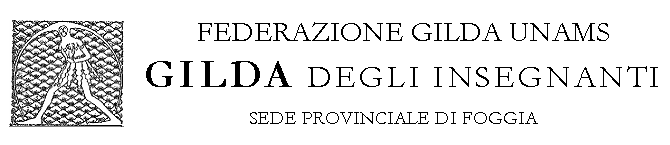          FOGGIA        Via DANTE 5        Tel.  0881- 708026                                                                         Fax  0881- 755091TAGLIO AI POSTI DI SOSTEGNOA.S. 2014/2015Anche per quest’anno scolastico la Gilda di Foggia si farà carico della tutela dei minori disabili che, illegittimamente, non si sono visti riconoscere le dovute ore di sostegno richieste nelle rispettive diagnosi funzionali.Per potere rendere più celere l’iniziativa giudiziaria si invita a contattare, tempestivamente, questo sindacato nei giorni lunedì, mercoledì e venerdì dalle ore 17.30 alle ore 19.30.IL COORDINATORE PROVINCIALEProf. Ruggiero Pinto